CONFIRMATION OF APPLICATION AND CONSENT FOR USE OF PERSONAL DATA BY DEHSI wish to join DEHS for the year to 31 July 2021. I have read the DEHS Data Protection and Privacy Statement, available on the DEHS website www.dehs.org.uk , or by request. I consent to DEHS storing and processing my personal data for the purposes of membership administration and event management.						Date: ……………………………….      [Please insert][Please complete this form and mail it to: DEHS, 9 Ash Road, Tring, Herts HP23 4JB. Alternatively, submit as an attachment to an email to info@dehs.org.uk . Please note we can accept payment by cheque (made out to “DEHS”), online by BACS transfer or PayPal, by Standing Order or in cash (sterling only) at DEHS events. General Data Protection Regulation (GDPR): DEHS complies with the GDPR and the Data Protection Act (2018). Members’ personal data are held on computer and processed by DEHS for the purpose of membership administration, distribution of DEHS publications and management of events. We undertake not to pass on, or sell such information to any third party. Please address any data protection enquiries to our Membership Secretary, by email to info@dehs.org.ukAreas of interestBelow, or on a separate sheet, please outline any particular interests in defence electronics:
………………………………………………………………………………………………………..................................
………………………………………………………………………………………………………………………………..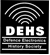 DEFENCE ELECTRONICS HISTORY SOCIETYApplication to join – UKDEFENCE ELECTRONICS HISTORY SOCIETYApplication to join – UKDEFENCE ELECTRONICS HISTORY SOCIETYApplication to join – UKDEFENCE ELECTRONICS HISTORY SOCIETYApplication to join – UKDEFENCE ELECTRONICS HISTORY SOCIETYApplication to join – UKDEFENCE ELECTRONICS HISTORY SOCIETYApplication to join – UKDEFENCE ELECTRONICS HISTORY SOCIETYApplication to join – UKDEFENCE ELECTRONICS HISTORY SOCIETYApplication to join – UKTitle:Initials:Surname:Address:Address:Address:Postcode:Email:Tel:PAYMENT AND OPTIONS [NB monthly eDEN newsletter is only available to members, for whom we have an email address]:PAYMENT AND OPTIONS [NB monthly eDEN newsletter is only available to members, for whom we have an email address]:PAYMENT AND OPTIONS [NB monthly eDEN newsletter is only available to members, for whom we have an email address]:PAYMENT AND OPTIONS [NB monthly eDEN newsletter is only available to members, for whom we have an email address]:PAYMENT AND OPTIONS [NB monthly eDEN newsletter is only available to members, for whom we have an email address]:PAYMENT AND OPTIONS [NB monthly eDEN newsletter is only available to members, for whom we have an email address]:PAYMENT AND OPTIONS [NB monthly eDEN newsletter is only available to members, for whom we have an email address]:PAYMENT AND OPTIONS [NB monthly eDEN newsletter is only available to members, for whom we have an email address]:PAYMENT AND OPTIONS [NB monthly eDEN newsletter is only available to members, for whom we have an email address]:I wish to receive electronic copies of journal Transmission Lines and enclose my annual subscription of £15 (valid until 31 July 2021) I wish to receive electronic copies of journal Transmission Lines and enclose my annual subscription of £15 (valid until 31 July 2021) I wish to receive electronic copies of journal Transmission Lines and enclose my annual subscription of £15 (valid until 31 July 2021) I wish to receive electronic copies of journal Transmission Lines and enclose my annual subscription of £15 (valid until 31 July 2021) I wish to receive electronic copies of journal Transmission Lines and enclose my annual subscription of £15 (valid until 31 July 2021) I wish to receive electronic copies of journal Transmission Lines and enclose my annual subscription of £15 (valid until 31 July 2021) I wish to receive electronic copies of journal Transmission Lines and enclose my annual subscription of £15 (valid until 31 July 2021) I wish to receive electronic copies of journal Transmission Lines and enclose my annual subscription of £15 (valid until 31 July 2021) I wish to receive electronic copies of journal Transmission Lines and enclose my annual subscription of £15 (valid until 31 July 2021) I wish to receive electronic copies of journal Transmission Lines and have paid my annual subscription of £15 via PayPal (valid until 31 July 2021). 
Use Buy Now button on page www.dehs.org.uk/membership I wish to receive electronic copies of journal Transmission Lines and have paid my annual subscription of £15 via PayPal (valid until 31 July 2021). 
Use Buy Now button on page www.dehs.org.uk/membership I wish to receive electronic copies of journal Transmission Lines and have paid my annual subscription of £15 via PayPal (valid until 31 July 2021). 
Use Buy Now button on page www.dehs.org.uk/membership I wish to receive electronic copies of journal Transmission Lines and have paid my annual subscription of £15 via PayPal (valid until 31 July 2021). 
Use Buy Now button on page www.dehs.org.uk/membership I wish to receive electronic copies of journal Transmission Lines and have paid my annual subscription of £15 via PayPal (valid until 31 July 2021). 
Use Buy Now button on page www.dehs.org.uk/membership I wish to receive electronic copies of journal Transmission Lines and have paid my annual subscription of £15 via PayPal (valid until 31 July 2021). 
Use Buy Now button on page www.dehs.org.uk/membership I wish to receive electronic copies of journal Transmission Lines and have paid my annual subscription of £15 via PayPal (valid until 31 July 2021). 
Use Buy Now button on page www.dehs.org.uk/membership I wish to receive electronic copies of journal Transmission Lines and have paid my annual subscription of £15 via PayPal (valid until 31 July 2021). 
Use Buy Now button on page www.dehs.org.uk/membership I wish to receive electronic copies of journal Transmission Lines and have paid my annual subscription of £15 via PayPal (valid until 31 July 2021). 
Use Buy Now button on page www.dehs.org.uk/membership I wish to receive printed copies of journal Transmission Lines and enclose my 
annual subscription of £20 (valid until 31 July 2021)I wish to receive printed copies of journal Transmission Lines and enclose my 
annual subscription of £20 (valid until 31 July 2021)I wish to receive printed copies of journal Transmission Lines and enclose my 
annual subscription of £20 (valid until 31 July 2021)I wish to receive printed copies of journal Transmission Lines and enclose my 
annual subscription of £20 (valid until 31 July 2021)I wish to receive printed copies of journal Transmission Lines and enclose my 
annual subscription of £20 (valid until 31 July 2021)I wish to receive printed copies of journal Transmission Lines and enclose my 
annual subscription of £20 (valid until 31 July 2021)I wish to receive printed copies of journal Transmission Lines and enclose my 
annual subscription of £20 (valid until 31 July 2021)I wish to receive printed copies of journal Transmission Lines and enclose my 
annual subscription of £20 (valid until 31 July 2021)I wish to receive printed copies of journal Transmission Lines and enclose my 
annual subscription of £20 (valid until 31 July 2021)I wish to receive printed copies of journal Transmission Lines and have paid my annual subscription of £20 via PayPal (valid until 31 July 2021).
Use Buy Now button on page www.dehs.org.uk/membershipI wish to receive printed copies of journal Transmission Lines and have paid my annual subscription of £20 via PayPal (valid until 31 July 2021).
Use Buy Now button on page www.dehs.org.uk/membershipI wish to receive printed copies of journal Transmission Lines and have paid my annual subscription of £20 via PayPal (valid until 31 July 2021).
Use Buy Now button on page www.dehs.org.uk/membershipI wish to receive printed copies of journal Transmission Lines and have paid my annual subscription of £20 via PayPal (valid until 31 July 2021).
Use Buy Now button on page www.dehs.org.uk/membershipI wish to receive printed copies of journal Transmission Lines and have paid my annual subscription of £20 via PayPal (valid until 31 July 2021).
Use Buy Now button on page www.dehs.org.uk/membershipI wish to receive printed copies of journal Transmission Lines and have paid my annual subscription of £20 via PayPal (valid until 31 July 2021).
Use Buy Now button on page www.dehs.org.uk/membershipI wish to receive printed copies of journal Transmission Lines and have paid my annual subscription of £20 via PayPal (valid until 31 July 2021).
Use Buy Now button on page www.dehs.org.uk/membershipI wish to receive printed copies of journal Transmission Lines and have paid my annual subscription of £20 via PayPal (valid until 31 July 2021).
Use Buy Now button on page www.dehs.org.uk/membershipI wish to receive printed copies of journal Transmission Lines and have paid my annual subscription of £20 via PayPal (valid until 31 July 2021).
Use Buy Now button on page www.dehs.org.uk/membershipI wish to add a voluntary donation of £……. – please adjust above payment amount appropriately. Many thanks!I wish to add a voluntary donation of £……. – please adjust above payment amount appropriately. Many thanks!I wish to add a voluntary donation of £……. – please adjust above payment amount appropriately. Many thanks!I wish to add a voluntary donation of £……. – please adjust above payment amount appropriately. Many thanks!I wish to add a voluntary donation of £……. – please adjust above payment amount appropriately. Many thanks!I wish to add a voluntary donation of £……. – please adjust above payment amount appropriately. Many thanks!I wish to add a voluntary donation of £……. – please adjust above payment amount appropriately. Many thanks!I wish to add a voluntary donation of £……. – please adjust above payment amount appropriately. Many thanks!I wish to add a voluntary donation of £……. – please adjust above payment amount appropriately. Many thanks!I have paid by BACS online transfer directly to: 
Defence Electronics History Society / Account No 77535235 / Sort Code 55-70-10I have paid by BACS online transfer directly to: 
Defence Electronics History Society / Account No 77535235 / Sort Code 55-70-10I have paid by BACS online transfer directly to: 
Defence Electronics History Society / Account No 77535235 / Sort Code 55-70-10I have paid by BACS online transfer directly to: 
Defence Electronics History Society / Account No 77535235 / Sort Code 55-70-10I have paid by BACS online transfer directly to: 
Defence Electronics History Society / Account No 77535235 / Sort Code 55-70-10I have paid by BACS online transfer directly to: 
Defence Electronics History Society / Account No 77535235 / Sort Code 55-70-10I have paid by BACS online transfer directly to: 
Defence Electronics History Society / Account No 77535235 / Sort Code 55-70-10I have paid by BACS online transfer directly to: 
Defence Electronics History Society / Account No 77535235 / Sort Code 55-70-10I have paid by BACS online transfer directly to: 
Defence Electronics History Society / Account No 77535235 / Sort Code 55-70-10I wish to pay by Standing Order and have submitted a new Standing Order Instruction form to my bank – see form on page www.dehs.org.uk/membershipI wish to pay by Standing Order and have submitted a new Standing Order Instruction form to my bank – see form on page www.dehs.org.uk/membershipI wish to pay by Standing Order and have submitted a new Standing Order Instruction form to my bank – see form on page www.dehs.org.uk/membershipI wish to pay by Standing Order and have submitted a new Standing Order Instruction form to my bank – see form on page www.dehs.org.uk/membershipI wish to pay by Standing Order and have submitted a new Standing Order Instruction form to my bank – see form on page www.dehs.org.uk/membershipI wish to pay by Standing Order and have submitted a new Standing Order Instruction form to my bank – see form on page www.dehs.org.uk/membershipI wish to pay by Standing Order and have submitted a new Standing Order Instruction form to my bank – see form on page www.dehs.org.uk/membershipI wish to pay by Standing Order and have submitted a new Standing Order Instruction form to my bank – see form on page www.dehs.org.uk/membershipI wish to pay by Standing Order and have submitted a new Standing Order Instruction form to my bank – see form on page www.dehs.org.uk/membership